Тест - Макроэкономические показатели.  1. Для расчета личного дохода из национального дохода необходимо вычитать:а) косвенные налоги на бизнес;б) нераспределенную прибыль корпораций;в) индивидуальные налоги;2. Величина номинального ВНП известна. Какой еще показатель нужно знать, чтобы рассчитать реальный объем ВНП:а) общий размер прямых и косвенных налогов;б) объем национального дохода;в) индекс цен;3. Источником личных доходов являются:а) Заработная плата, рентные и трансфертные платежи, доходы от использования личной собственностиб) банковские кредитные средствав) Доходы, получаемые от размещения ценных бумаг4. К признакам национальной экономики относится:а) наличие планового государственного регулирования экономики;б) наличие системы смешанной экономики с преобладанием рынка;в) преобладание частной собственности на экономические ресурсы;г) наличие общих "правил экономической игры";д) правильный ответ отсутствует.5. Может ли рассматриваться как национальная экономика, экономика любого государства:а) да, так как всякое государство существует в определенных временных и территориальных рамках;б) нет, поскольку в границах государства экономические субъекты не всегда тесно взаимосвязаны между собою;в) нет, так как государство может дифференцировать свое отношение к хозяйствующим субъектам в зависимости от форм собственности;г) да, поскольку государство всегда проводит общую политику относительно тех экономических субъектов, которые находятся на его территории;д) нет, поскольку государство может проводить антинародную политику и действовать не в интересах нации6. К инструментам государственного регулирования экономики не относится:а) регулирование конкуренции;б) кредитно-денежное регулирование;в) установление налогов;г) формирование структур управления на предприятиях различных форм собственности;д) правильный ответ отсутствует.7. Национальный Доход отличается от располагаемого дохода домашних хозяйств на величину:трансфертных выплат государства населениюамортизациидоходов населения, полученных из-за границыдоходов от индивидуальной трудовой деятельностидивидендов8. Реальный НД это:измеренная в ценах базового года сумма потребления домашних хозяйств, чистых инвестиций предпринимателей, государственных расходов и экспорта страны за периодсовокупность произведенных за период благ и услугизмеренная в ценах базового года вновь созданная за период ценностьЧНП, измеренный в текущих ценах, минус косвенные налоги плюс субвенцииНоминальный НД минус налоги9. Дефлятор ВНП - это: отношение реального ВНП к индексу цен отношение реального ВНП к номинальному отношение номинального ВНП к реальному отношение реального ВНП к ИПЦ отношение текущего выпуска в натуральном выражении к базисному10. Если граждане Казахстана трудятся в России, то выпущенную ими продукцию необходимо учитывать:в ВНП Казахстанав ВВП Казахстанав ВНП Россиив ВНП Казахстана и ВВП России;                                      5. в ВВП России.11. Национальный доход - это: рента, зарплата, процент на капитал, доходы от собственности и прибыль корпорацийC+T+G - трансфертные платеж и - косвенные налоги инвестиции минус сбережения стоимость предметов длительного пользования и услуг ВНП – амортизация12. Валовые частные инвестиции учитываются при расчете: личного располагаемого дохода ВНП по методу потока доходов ЧНП по методу потока расходов личного доходаВНП по методу потока расходов13. Если для расчета ВВП используют тождество: Y=C+I+G+NX, то данный метод расчета называется:по доходампо расходампо конечной продукциипо добавленной стоимостипо базовому показателю14. Номинальный ВВП – это:ВВП, измеренный в постоянных ценахВВП, измеренный в текущих ценахВВП, измеренный с учетом инфляцииВВП измеренный в процентахиндекс потребительских цен15. Что показывает индекс потребительских цен?устойчивость производителяуровень цен ВВПпотребительские предпочтениясостав потребительской корзиныуровень цен определенного набора товаров и услуг16. Что из перечисленного включается в состав ВНП? Услуги домашней хозяйки; Стоимость нового учебника в книжном магазине; Покупка у соседа подержанного автомобиля; Покупка новых акций у брокера;Выращивание картофеля на собственном участке для личного потребления.17. В чем измеряется валовой внутренний продукт:В количественном измерении;В процентном выражении;В стоимостном выражении;В тех единицах, в которых выпущен продукт;ВВП не имеет единицы измерения.18. Реальный ВВП это:ВВП, измеренный в постоянных ценах;ВВП, измеренный в текущих ценах;индекс потребительских цен;ВВП измеренный в процентах;ВВП, измеренный по текущему обменному курсу.19. Чистый национальный продукт (ЧНП) это:ВНП – амортизация;ВНП – косвенные налоги;ВНП – трансферты;ВНП – субсидии.20. Национальный доход (НД) по расходам определяется как:ЧНП (чистый национальный продукт) + косвенные налоги;ЧНП - косвенные налоги;ЧНП + субсидии;ЧНП + амортизация;ЧНП – амортизация.21. Рассмотрим следующие данные:ВНП 104,4Потребление капитала 8,6Косвенные налоги 7,0Прибыль корпораций 10,1Взносы на соц. страхование 0,2Государственные трансферты 0,9Чистый процент государства 1,0Дивиденды 5,8Личные подоходные налоги 2,6Национальный доход равен - ?А) 88,8;В) 95,8;С) 94,3;D) 97,4;Е) 91,4.22. Определите личный доход:ВНП 104,4Потребление капитала 8,6Косвенные налоги 7,0Прибыль корпораций 10,1Взносы на соц. страхование 0,2Государственные трансферты 0,9Чистый процент государства 1,0Дивиденды 5,8Личные подоходные налоги 2,6А) 84,2В) 83,6С) 82,7D) 87,8Е) 81,623. Дано: Потребление = 3657Инвестиции = 741Государственные закупки = 1098Экспорт = 673Импорт = 704Амортизация = 576Косвенные налоги на бизнес = 471Корпоративная прибыль = 298Взносы на социальное страхование = 507Чистый процент = 467Дивиденды = 159Индивидуальные гос. трансферты = 660Личный процентный доход = 680Индивидуальные налоги = 699Найти располагаемый (чистый) доход:А) 3946;В) 5466;С) 4418;D) 4645;Е) 5344.24. Продукцию, выпущенную иностранными гражданами на территории Казахстана нужно учитывать:A) В ВНП Казахстана;B) В ВВП Казахстана;C) В ВВП страны иностранного гражданина;D) В ВНП Казахстана и ВВП страны иностранного гражданина;E) Нет верных ответов.25. Пусть в экономике производится 10 тонн зерна по цене 100 долларов за тонну и 2 станка по цене 500 долларов за станок. Тогда ВВП страны равен:A) 20;B) 1000;C) 500;D) 10;E) 2000.26. Индекс-дефлятор ВВП используется для оценки:Потенциального ВВПЭкономического ростаИзменения среднего  уровня цен «потребительской корзины» товаров и услугСтепени  инфляции по всей совокупности  товаров и услуг27. В таблице приведены данные, характеризующие динамику квартального ВВП Российской Федерации за период 2009–2012 гг. (по данным сайта Министерства финансов Российской Федерации info.minfin.ru).Установите соответствие между периодами и значениями реального ВВП в указанные периоды на основе данных таблицы, учитывая, что данные второго столбца представляют собой номинальный ВВП.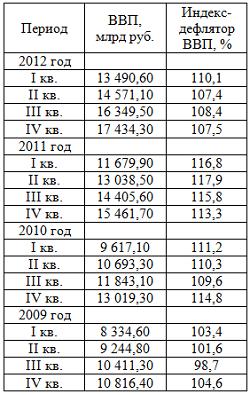 Ответ округлите до целых.1. В IV квартале 2012 года2. В IV квартале 2011 года3. В IV квартале 2010 годаВарианты ответов10341 млрд руб.16218 млрд руб.13647 млрд руб.11341 млрд руб.